СООБЩЕНИЕ О ВОЗМОЖНОМ УСТАНОВЛЕНИИ ПУБЛИЧНОГО СЕРВИТУТААдминистрация Витимского городского поселения  информирует о рассмотрении ходатайства Областного государственного унитарного энергетического предприятия «Электросетевая компания по эксплуатации электрических сетей «Облкоммунэнерго» об установлении публичного сервитута в целях, предусмотренных подпунктом 1 статьи 39.37 Земельного Кодекса Российской Федерации, а именно: размещения (эксплуатации) сооружения электроэнергетики «Электросетевой комплекс», расположенного по адресу : Российская Федерация , Иркутская область, район Мамско-Чуйский, п.КолотовкаОписание местоположения земельного участка, в отношении которого испрашивается публичный сервитут: Иркутская область, район Мамско-Чуйский, п.Колотовка Кадастровые номера земельных участков, в отношении которого испрашивается публичный сервитут: Земли в границах кадастровых кварталов: 38:24:200062, площадью 201.14 кв.м., 38:24:200035, площадью 7633.94 кв.м., 38:24:200036, площадью 5790.69 кв.м. Земельные участки с кадастровыми номерами38:24:000000:325, площадью 148.33 кв.м., 38:24:200035:222, площадью 191.84 кв.м., 38:24:200035:223, площадью 110.66 кв.м., 38:24:200036:1, площадью 221.86 кв.м., 38:24:200036:5, площадью 44.50 кв.м., 38:24:000000:13, площадью 7.85 кв.м., 38:24:200035:4, площадью 415.10 кв.м., 38:24:200036:7, площадью 52.17 кв.м., 38:24:000000:321, площадью 651.76 кв.м., 38:24:200036:9, площадью 60.15 кв.м., 38:24:000000:87, площадью 824.46 кв.м. Общая площадь публичного сервитута – 16354 кв.м.Описание границ публичного сервитута, содержащего координаты характерных точек границ публичного сервитута, представлено в графическом описании.Адрес, по которому заинтересованные лица могут ознакомиться с поступившим ходатайством об установлении публичного сервитута и прилагаемым к нему описанием местоположения границ публичного сервитута, а также подать заявление об учете прав на земельный участок: Иркутская область Мамско-Чуйский район рабочий поселок Витимский улица Советская дом 13 кабинет 5 Время приема для ознакомления с поступившим ходатайством об установлении публичного сервитута: c понедельника по четверг — с 8.45 до 16.00, в пятницу — с 9.00 до 11.00.Наименование лица, направившего ходатайство об установлении публичного сервитута: Коверник Ирина Анатольевна , телефон 8(3852)590-540.Срок подачи заявлений об учете прав на земельный участок — в течение тридцати дней со дня опубликования сообщения о поступившем ходатайстве об установлении публичного сервитута.Данное сообщение о поступившем ходатайстве об установлении публичного сервитута размещено на сайте администрации Витимского муниципального образования  в информационно-телекоммуникационной сети «Интернет» (www.vitimskiy.mo38.ru),  в бюллетене опубликования НПА «Витимский вестник», на информационной доске поселения.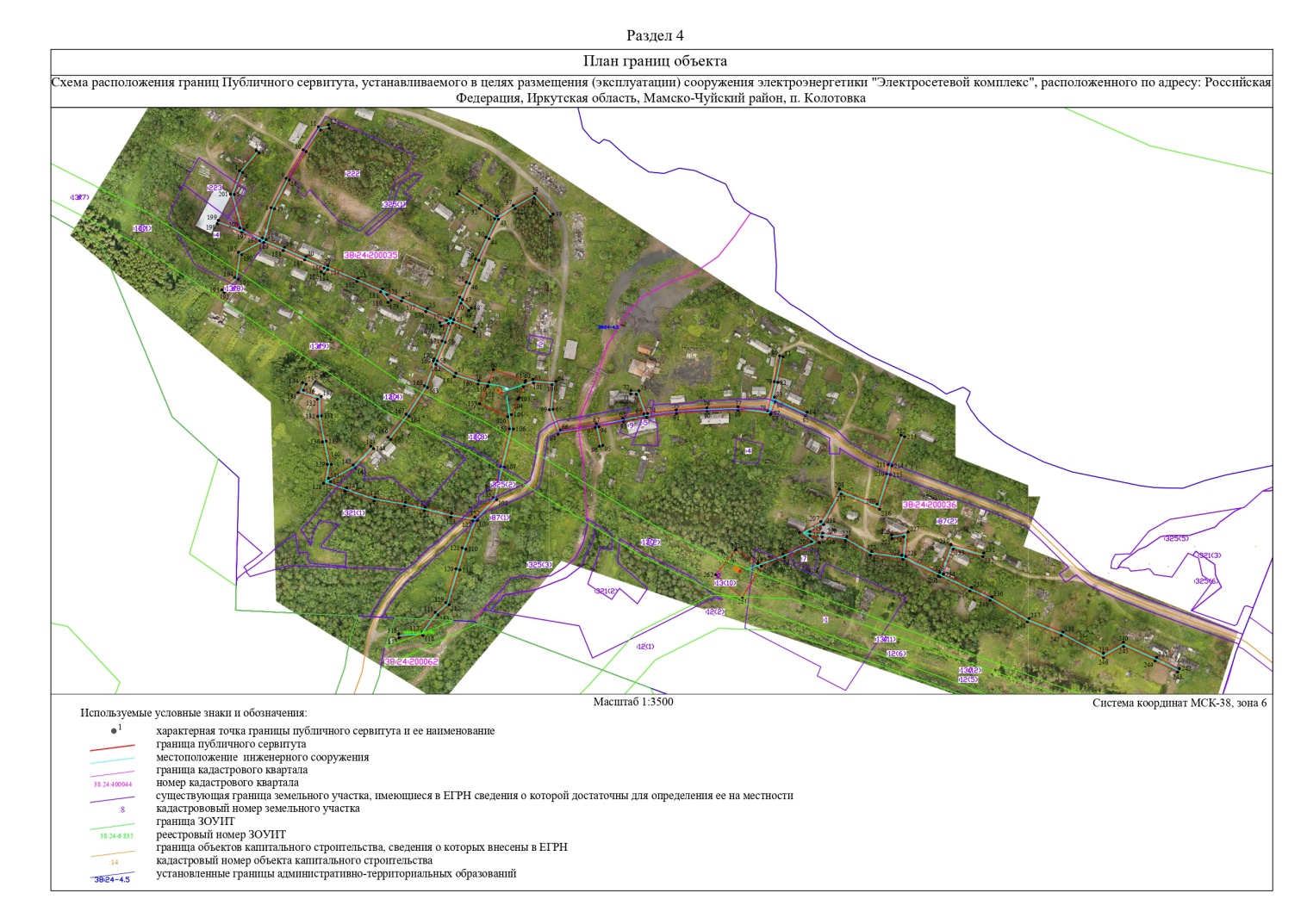 